                       Holiday Club Booking Form.                       1st  August – 1st September  2022Costs;   Full Day;                 £33.  Early Bird Rate;     £35 Normal rate.    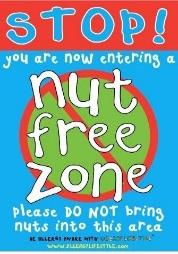                 Half Day;                  £19   Early Bird Rate;     £21 Normal rate.NEW!!  School Time; 9-3     £25  Early Bird Rate;     £28 Normal rateEarly Bird Rate; given to bookings received before Monday 11th July.   Child/ren……………………………………………………………………..     Year group:…………………Terms and conditions    PLEASE ENSURE PACKED LUNCHES DO NOT CONTAIN ANY FOODS THAT CONTAIN NUTS.   You will be invoiced and expected to pay for all sessions that are booked regardless of whether your child attends. Please note: bookings are subject to minimum numbers. We will be keeping up to date with GOV information and following their guidelines. Signed (parent or carer) ……………………email address………..................Date received……………MONDAY 1st MONDAY 1st MONDAY 1st TUESDAY 2nd TUESDAY 2nd TUESDAY 2nd WEDNESDAY 3rdWEDNESDAY 3rdWEDNESDAY 3rdTHURSDAY 4TH THURSDAY 4TH THURSDAY 4TH 8.30am-5.30pm8.30am-1pm1pm-5.30pm8.30am5.30pm8.30am1pm1pm-5.30pm8.30am -5.30pm8.30am-1pm1pm-5.30pm8.30-5.30pm8.30-1pm1pm-5.30pmMONDAY  8TH MONDAY  8TH MONDAY  8TH TUESDAY 9TH TUESDAY 9TH TUESDAY 9TH WEDNESDAY 10TH WEDNESDAY 10TH WEDNESDAY 10TH THURSDAY 11TH THURSDAY 11TH THURSDAY 11TH 8.30am-5.30pm8.30am-1pm1pm-5.30pm8.30am5.30pm8.30am1pm1pm-5.30pm8.30am -5.30pm8.30am-1pm1pm-5.30pm8.30-5.30pm8.30-1pm1pm-5.30pmMONDAY 15TH MONDAY 15TH MONDAY 15TH TUESDAY 16TH TUESDAY 16TH TUESDAY 16TH WEDNESDAY 17TH WEDNESDAY 17TH WEDNESDAY 17TH THURSDAY 18TH THURSDAY 18TH THURSDAY 18TH 8.30am-5.30pm8.30am-1pm1pm-5.30pm8.30am5.30pm8.30am1pm1pm-5.30pm8.30am -5.30pm8.30am-1pm1pm-5.30pm8.30-5.30pm8.30-1pm1pm-5.30pmMONDAY 22nd MONDAY 22nd MONDAY 22nd TUESDAY 23rd TUESDAY 23rd TUESDAY 23rd WEDNESDAY 24TH WEDNESDAY 24TH WEDNESDAY 24TH THURSDAY 25TH THURSDAY 25TH THURSDAY 25TH 8.30am-5.30pm8.30am-1pm1pm-5.30pm8.30am5.30pm8.30am1pm1pm-5.30pm8.30am -5.30pm8.30am-1pm1pm-5.30pm8.30-5.30pm8.30-1pm1pm-5.30pmMONDAY 28thMONDAY 28thMONDAY 28thTUESDAY 30thTUESDAY 30thTUESDAY 30thWEDNESDAY  31ST SEPT WEDNESDAY  31ST SEPT WEDNESDAY  31ST SEPT THURSDAY 1stTHURSDAY 1stTHURSDAY 1st8.30am-5.30pm8.30am-1pm1pm-5.30pm8.30am5.30pm8.30am1pm1pm-5.30pm8.30am -5.30pm8.30am-1pm1pm-5.30pm8.30-5.30pm8.30-1pm1pm-5.30pm